Программа государственной поддержки                в 2021 году юридических лиц и индивидуальных предпринимателей при трудоустройстве безработных гражданВ соответствии с постановлением Правительства Российской Федерации "О государственной поддержке в 2021 году юридических лиц и индивидуальных предпринимателей при трудоустройстве безработных граждан", в 2021 году предусмотрено возмещение юридическим лицам и индивидуальным предпринимателям затрат, связанных с трудоустройством безработных граждан Фондом социального страхования Российской Федерации.Как принять участие в программеШаг 1. Ознакомьтесь с Правилами возмещения затрат Фондом социального страхования Российской Федерации в 2021 году из бюджета Фонда социального страхования Российской Федерации юридическим лицам и индивидуальным предпринимателям, связанных с трудоустройством безработных граждан.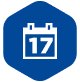 Шаг 2. Подайте заявление на госуслугу по содействию в подборе необходимых работников. Обратите внимание: направляя заявление, вы подтверждаете свое соответствие п. 1-7 условий возмещения затрат.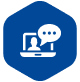 Подать заявлениеШаг 3. Служба занятости населения окажет Вам государственную услугу по содействию в подборе необходимых работников из числа граждан, сведения о которых содержатся в регистре получателей государственных услуг в сфере занятости населения.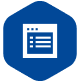 Шаг 4. Принятые на работу в вашу организацию в рамках программы безработные граждане должны быть трудоустроены на условиях полного рабочего дня с учетом установленного правилами внутреннего трудового распорядка режима рабочего времени.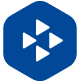 Шаг 5. Заработная плата принятых на работу в вашу организацию в рамках программы безработных граждан не должна быть ниже величины МРОТ.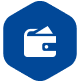 Шаг 6. Подайте заявление на возмещение затрат в Фонд социального страхования Российской Федерации не ранее, чем через месяц после даты, с которой трудоустроенный безработный гражданин приступил к исполнению трудовых обязанностей в соответствии с трудовым договором, но не позднее 1 ноября 2021 года.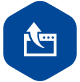 Обратиться в ФССШаг 7. Фонд социального страхования Российской Федерации проведет проверку предоставленных вами сведений и примет решение об осуществлении выплат.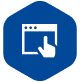 Условия участия в программеВаша организация может принять участие в программе государственной поддержки, если:Официально зарегистрирована до 1 января 2021 года.У организации отсутствуют задолженности по:уплате налогов, сборов, страховых взносов, пеней, штрафов и процентов, подлежащих уплате в соответствии с законодательством Российской Федерации;возврату в федеральный бюджет субсидий, бюджетных инвестиций и задолженность перед федеральным бюджетом;заработной плате.Не находится в процессе реорганизации, ликвидации, банкротства и ваша деятельность не была приостановлена или прекращена.Не получает средства из федерального бюджета в рамках иных программ в целях возмещения затрат, связанных с трудоустройством безработных граждан.В уставном (складочном) капитале вашей организации доля участия иностранных юридических лиц, местом регистрации которых является государство или территория, включенные в утвержденный Министерством финансов Российской Федерации перечень государств и территорий, предоставляющих льготный налоговый режим налогообложения и не предусматривающих раскрытия и предоставления информации при проведении финансовых операций в отношении таких юридических лиц, в совокупности не превышает 50 процентов.Руководитель, члены коллегиального исполнительного органа, лицо, исполняющее функции единоличного исполнительного органа, или главный бухгалтер вашей организации не внесены в реестр дисквалифицированных лиц.Ваша организация не является заемщиком в соответствии с постановлением Правительства Российской Федерации "Об утверждении Правил предоставления субсидий из федерального бюджета российским кредитным организациям на возмещение недополученных ими доходов по кредитам, выданным в 2021 году юридическим лицам и индивидуальным предпринимателям на восстановление предпринимательской деятельности".Подать заявлениеГосподдержка работодателей в 2021 годуПодать заявление в Фонд социального страхования на получение субсидии при найме безработныхГорячая линия ФСС: 8 (800) 302-75-49